1920’s VOCABULARY1. ___________________________________ - President Harding’s idea for the US to return to life as it had been before World War I.2. _________________ – 1920 – 1933 – alcohol was illegal3. ___________ amendment – banned the sale, manufacture, and transportation of alcohol 4. __________ amendment – ended prohibition5. _________________ - person against organized government6. __________________ – people who want government ownership of all property.7. _____________________ - period during the 1920’s where people feared communism; communists and anarchists were arrested and foreigners were deported8. ________________________ - wanting to preserve America for native-born white Americans and limit immigration.9. ________________________ – limited immigration.  This law discriminated against people in Southern and Eastern Europe by limiting immigration from these countries more than Northern and Western Europe. 10. _________________________________________ - rebirth of African American culture in Harlem; African American musicians, artists, and writers settled in Harlem.11. ___________________________ - buying on credit.  You could buy a product for a small down payment, take it home and then make monthly payments with interest.12. _____________________ - state of growth, with rising profits and full employment. 13. _____________________ – a time of great economic activity and growth.14. ______________________ - when the stock market is doing well; the steady rise in stock prices.15. __________________________ – when the stock market is NOT doing well; the steady decrease in stock prices.16. _____________________________) - buy a stock for a 10% down payment from a broker. 17. ___________________________ - a sudden and steep drop in the price of stocks, eventually becoming worthless.Read the following introduction to the Roaring 20’s:The “Roaring Twenties” was a decade in which nothing big happened—there were no major catastrophes or large events—at least until the stock market crash of 1929—yet it is one of the most significant decades in U.S. history because of the great changes that came about in American society. The Twenties were known by various images and names: the Jazz Age, the age of the Lost Generation, flaming youth, flappers, radio and movies, bathtub gin, the speakeasy, organized crime, confession magazines, Hemingway and Fitzgerald, Charles Lindbergh, Babe Ruth, Bobby Jones, the Great Crash, Sacco and Vanzetti, Al Smith, cosmetics, Freud, the “new” woman, the Harlem Renaissance, consumerism—all these images and more are part of the fabulous Twenties! The 1920s provided something of a roller coaster ride for the American people. The euphoria surrounding the end of World War I was clouded by the great flu epidemic of 1919, the Red Scare of that year, and the frustration and bitterness left over from the fight over the ratification of the Treaty of Versailles. The progress made toward reform under progressive Presidents Roosevelt and Wilson slowed to a crawl, as many Americans began to feel the need for a break from the moral intensity of the Progressive Era.The 1920 election resulted in a Republican landslide. Harding/Coolidge received 16,152,200 popular votes and 404 electoral votes compared with Cox/Roosevelt totals of 9,147,353 popular votes and 127 electoral votes. Most memorable about the election of 1920 is that for the first time women had the right to vote. Though the Twenties was a decade of enormous social change, myths about the era sometimes exaggerate the reality of that strange and often troubling time. While consumerism boomed and many new inventions—radios and telephones, for example—became everyday items for many Americans, it was also a time of much bitterness, conflict, and disappointment. The economic boom left many in the dust, America’s traditional openness to immigration was severely cut back, and racial tensions rose. Prohibition, the “noble experiment,” caused ordinary citizens to resort to criminal behavior, even as government often winked and looked the other way.Following the Great War, as the only major Western nation not devastated by that conflict, Americans felt pretty good about themselves. The continued economic growth, political conservatism, and general absence of concerns over foreign affairs led Americans to think of themselves as “having it made.” Proof of America’s spirit and achievements seemed to be personified by Charles Lindbergh as he made his historic flight from New York to Paris in 1927. But the 1920s also saw deep divisions in the country despite the “roaring” atmosphere brought about by bathtub gin, speakeasies, flappers, women voting, jazz, sports, and all the rest. Then at the end of that self-satisfied, raucous, and somewhat grumpy decade, when the expectations of many Americans knew no bounds, the stock market crashed and the Great Depression hit. During the 1920s everybody seemed to be buying everything, and businesses set out to meet the demands of consumers, producing new products in record-breaking quantities. Cars, radios, appliances, ready-made clothes, gadgets, and other consumer products found their way into more and more American homes and garages. Americans also started buying stocks in greater numbers, providing capital to already booming companies. All the signs pointed upward, and starry-eyed men and women began to believe that it was going to be a one-way trip, possibly forever. Henry Ford’s assembly line not only revolutionized production, it democratized the ownership of the automobile. Ford showed that handsome profits could be made on small margin and high volume. By 1925 his famous Model T sold for less than $300, a modest price by the standards of the 1920s. Americans had never had it so good. (Many, of course, would not have it so good again for a long time. The Twenties were also known as a time of revolution in manners and morals, when young men, and especially young women, threw off many of the social restrictions of the Victorian era and began conducting themselves in ways that scandalized the older generations. Young women liberated themselves in everything from hairstyles and clothing to deportment and public behavior, smoking cigarettes and drinking from flasks of illegal bootleg whiskey and bathtub gin. The ’20s were known as the jazz age and saw the rebirth of the Ku Klux Klan, divisions between town and country that went beyond mere style, the Harlem Renaissance, an enormous growth in production of items such as automobiles once seen as luxuries, and a general feeling of near euphoria, as if for the middle and wealthy classes, at least, things would just keep going up. The Twenties were in another sense a reactionary decade—a reaction against Victorian ideas of morality that saw young men and women openly defy what their parents still viewed as proper behavior for relationships between the sexes. Young people went wild, in the eyes of some, though studies have suggested that there was more talk than action. It was also a rebellious age, in which women continued the process of breaking out of older social patterns as they had begun to do during World War I. They changed their dress styles, cut their hair short, smoked in public, and were not above taking a nip from a flask of Prohibition whiskey.•PREDICT:  Based on your reading and knowledge, what are some things you think we’ll be learning about in this unit? LIST AT LEAST THREE PREDICTIONS BELOW:Based on the Reading:   Fill in how the following changed during the 1920’s. LIST as many examples as you can find from the reading…The Roaring Twenties: AKA The Jazz AgePolitics and Prosperity in America(The Boom before the Bust)A return to isolationism after WWI1. What types of changes were brought about in the 1920’s?• • •2. What are SOCIAL changes?People’s ______________The way people _________________ with one another_________________ as a whole3. What is economic change?Changes in the production_________________, and _____________________ of goods and services4. What is political change?Change in the ______________________The way people think about _____________________Change in ____________________Let’s Look at some of the Social Changes Movies:5. How did movies change in the 1920’s?From silent movies to _____________________Some famous silent movie stars include: Charlie Chaplin, Clara Bow, and _______________________________6. What was the first “talkie”?The ________________ SingerEven Mickey Mouse started talking during this time period!He made his talking debut in __________________________Music7. What was the new kind of music and what was different about it?  The ____________________A faster paced styleThe first original music of the United States8. Who founded this music?Started _____________________ in ________________9. Who were two famous musicians of the time?Louis _________________Bessie ________________Dance:10. What was the new dance that kept pace with the new music?The _______________________A dance that kept pace with the ______________ musicWomen and Fashion:Define _________________: a young woman who rebelled against traditional fashion11. What changed about women in the 1920’s?The Trend: the skirts and dresses grew ________________ and sleeker, along with their hair! Short hair, short skirts and wanted to dance	Women were nicknamed _______________: this signified the new independence of women13. How did these young women offend the older generation?	She offended the older generation because she defied conventions of ________________________________ (aka traditional behavior)14. What aspects of flappers are shown in the drawing?     List them all below…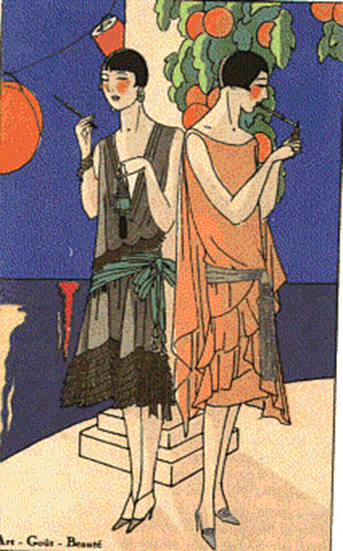 Harlem Renaissance: 15. What was the Harlem Renaissance?Rebirth of _________________________ CultureThrough intellect and production of ______________, art, and ___________________, African-Americans could challenge racism and ________________________ to promote racial and social integration.17. Who was a poet of the Harlem Renaissance?Poet ______________________ HughesOne of his most famous poems was titled Dreams18. What was the message of his poem Dreams?DreamsBy Langston Hughes 						Message:Hold fast to dreamsFor if dreams dieLife is a broken-winged birdThat cannot fly.Hold fast to dreamsFor when dreams goLife is a barren fieldFrozen with snow19. Who was an artist of the Harlem Renaissance?The artist Williams H. ___________________Johnson painted thousands of pictures, many of which are now on display in the __________________________ in Washington DC21. Who was a famous singer of the Harlem Renaissance?Singer _______________ Holiday(Yes she was a girl)One of her most famous songs: Strange FruitSTRANGE FRUITSouthern trees bear a strange fruitBlood on the leavesBlood at the rootBlack bodies swinging in the southern breezeStrange fruit hanging from the poplar treesPastoral scene of the gallant SouthThe bulging eyes and the twisted mouthThe scent of magnolia sweet and freshThen the sudden smell of burning fleshHere is a fruit for the crows to pluckFor the rain to gatherFor the wind to suckFor the sun to rotFor the tree to dropHere is a strange and bitter cropLyrics by: Lewis AndersonOriginally sung by: Billie Holiday22. What is she referring to as “strange fruit” in the song? The Golden Age of Sports 23. Who were some of the sports greats in the 1920’s and their sports?	BASEBALL: _______________________, 60 home runs in 1927, played most of his career for the New York Yankees	GOLF: __________________________, Started “The Masters”, competition that still exists today for golf	TENNIS: ____________________________	COLLEGE FOOTBALL: ______________________, the “galloping ghost”, ___________________ Rockne, 	SWIMMING: __________________________, swims the English channel in 1927,Radio 24. When was the first radio broadcast?The first radio station was KDKA Broadcast and it had its first broadcast on November 20, ______________________   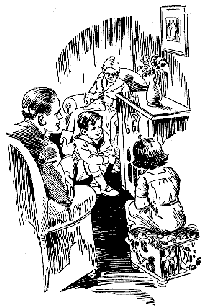 25. Why was the radio important?Radio provided for the whole __________________Entertainment, ___________________ and ____________Fads of the 1920sDefine fad: an activity or fashion that is very popular for a short time26. What were some of the new fads of the 1920’s?Marathon Dancing: __________________, the last couple standing wins! These could usually last for _________________!Flagpole ___________: Record: Shipwreck Kelly, _____________ sat for almost 13 hours!!Literature:Famous authors from this time period include:		Ernest ________________: A passionate young author who used history and experience to write his books, including A Farwell to Arms (about WWI), The Old Man and the Sea	F.Scott ____________________: A young author who best captured the mood of the Roaring Twenties, including The Great Gatsby, The Curious Case of Benjamin ButtonPolitical Changes of the 1920sWomen’s Rights	Protests: In front of the White House (remember this from out Progressive Era)Alice Paul: led protests outside the White House, arrested for ________________ _________________________, increased peoples _________________ of women’s rights27. What was the 19th Amendment?“The right of the citizens of the United States to vote shall not be denied or abridged by the United States or by any state on the account of _____________”Women are now guaranteed the RIGHT TO VOTE!!!Prohibition28. What was the 18th Amendment?“The manufacture, ___________, or ________________________ of intoxicating liquors within the United States…is hereby prohibited”Closing the saloons: Usually ________________ agentsWhy not the local police? Because ____________ would pay off ______________, public officials, and judges to look the other way.  This is why the FBI had to step in.  They are a national police enforcement group out of Washington D.C.29. What kind of illegal activities occurred during Prohibition at speakeasies?Raids on Speakeasies: Served illegal ______________ and provided illegal ___________________Define ____________________: nickname for the illegal bars of the 1920’sDefine _________________: the people who were smuggling alcohol, nickname came about because the early smugglers hid alcohol in bootsOrganized Crime: __________________: Most famous gangster of the 1920’s, became rich and powerful from ____________________Was sent to jail for tax evasion because the FBI couldn’t catch him with his other illegal activities30. What was the 21st Amendment? ___________________________The eighteenth article of amendment to the Constitution of the United States is hereby _________________________”This means we got rid of the prohibition law, alcohol is now legalAnti-Foreign Sentiments31. What was the Red Scare?Fear that ______________________ would take over the United StatesImmigration: The Immigration _____________________ was passed into law in 1921This law __________________ new immigrants to 3% of the nationality already in the United States32. How did the Red Scare affect the Sacco and Vanzetti trial?Two Italian immigrants accused and convicted of ______________________ and sentenced to death.  They both swear they did not commit a crime.Many believed their conviction was the result of ______________________ sentiment during the 1920’sProblem was the men were convicted with very little evidence.  This court case led to a rise in ______________________________Re-Emergence of the KKK33. Who was the KKK against?  The Klan in the 1920’s: membership grew to an estimated _____________ Now this group ______________________ not only against African-Americans but added ________________ and __________________ to its hate listTactics: Used _______________ and violence, lynching, and _________________ crosses as a warningEconomic Changes in the 1920s34. How did advertising change in the 1920s?Old and new: magazines, _______________, billboards, and advertising on the radio, advertising before ____________________Today’s advertising was born in the 1920s. New tactics, including _____________ peopleAutomobile35. How did the automobile affect society in the 1920s?Model T built by the _____________ motor company 1909-1927Affordable to the average AmericanCars produced: 1920 – ____________________; 1929- _______________________By late 1900s: one car for every _________________ AmericansPromoted other industries like ________, steel, and ___________________Created new __________________ facilities_____________________ had to be builtNow we need to build ____________________ stations for cars to refuel36. What is installment buying or buying “on credit”?When you buy on ___________________, you put down ________________ payment, and then pay the rest _________________ until the loan is paid offHomeowners wanted all of the new ________________ and appliances that were available. If they didn’t have the cash for it, they could buy it using _______________ and pay it off later with ____________________New purchases included: the ________________, electric iron, toaster, ________________, stove, __________________, and ____________________ machines Stock Market Crash – October 1929 – The End of the 1920s37. What caused the stock market to crash?The stock market crashed when there was a sudden and steep drop in the ___________ of stocks. Stockbrokers were calling in their ____________ so people were trying to make money. This caused the price of stocks to _________ steadily and eventually become _______________. Blue SkiesWritten by Irving Berlin (1926)I was blue, just as blue as I could beEv'ry day was a cloudy day for meThen good luck came a-knocking at my doorSkies were gray but they're not gray anymoreBlue skiesSmiling at meNothing but blue skies Do I seeBluebirdsSinging a songNothing but bluebirdsAll day longNever saw the sun shining so brightNever saw things going so rightNoticing the days hurrying byWhen you're in love, my how they fly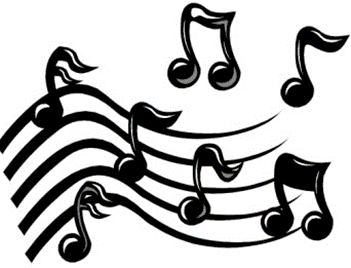 Blue daysAll of them goneNothing but blue skiesFrom now onVerse [2]I should care if the wind blows east or westI should fret if the worst looks like the bestI should mind if they say it can't be trueI should smile, that's exactly what I doHow do these lyrics and the mood of the music relate to what you have learned about life in the 1920’s?  Give me at least 3 specific examples:Automobile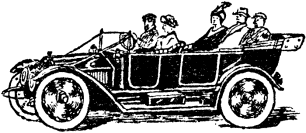 Women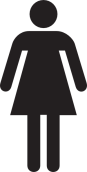 Appliances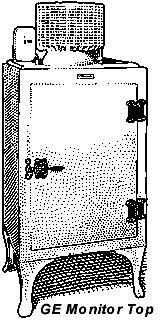 What’s installment buying?